Les personnes de la conjugaisonLes 3 personnes du singulier :La première personne (1PS) désigne la personne qui parle, qui écrit.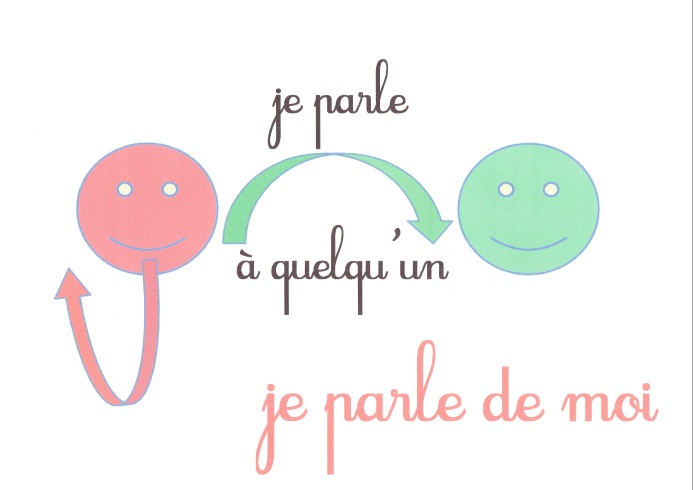 _________________________________________La deuxième personne (2PS) désigne la personne à qui l’on parle.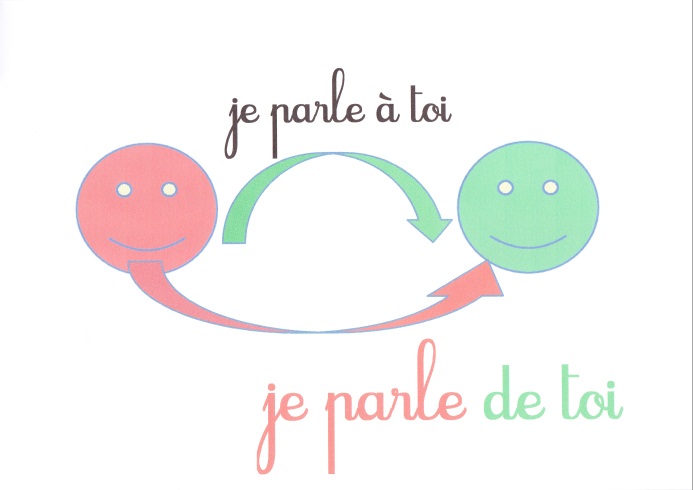 _________________________________________La troisième personne (3PS) représente la personne, la chose dont on parle. 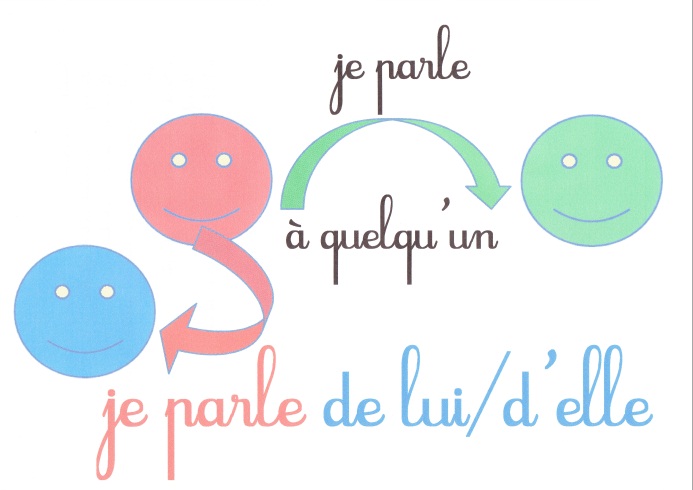 __________________________________________________________________________________Les 3 personnes du pluriel :La première personne (1PP) désigne un groupe qui comprend la personne qui parle + une ou plusieurs autres personnes.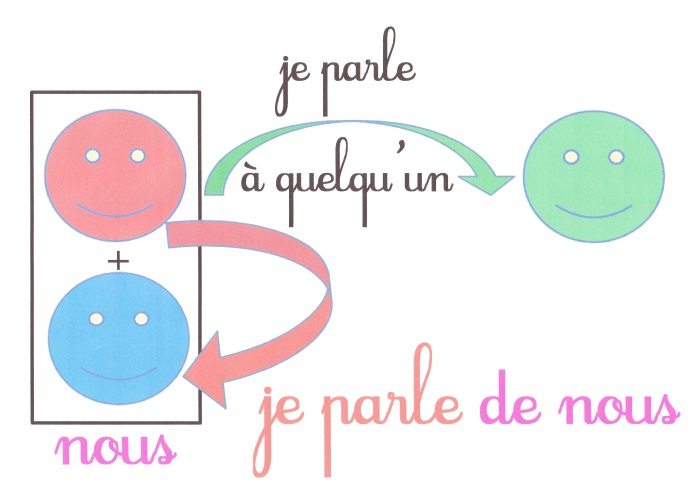 __________________________________________________________________________________La deuxième personne (2PP) désigne un groupe à qui l’on parle._________________________________________La troisième personne (3PP) représente les personnes, les choses dont on parle. 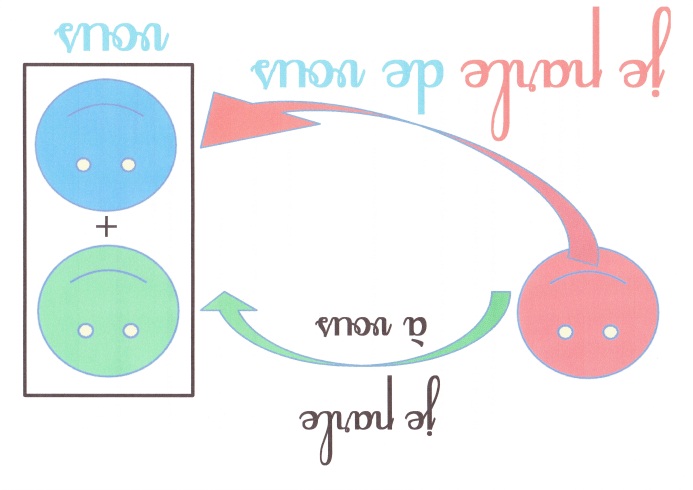 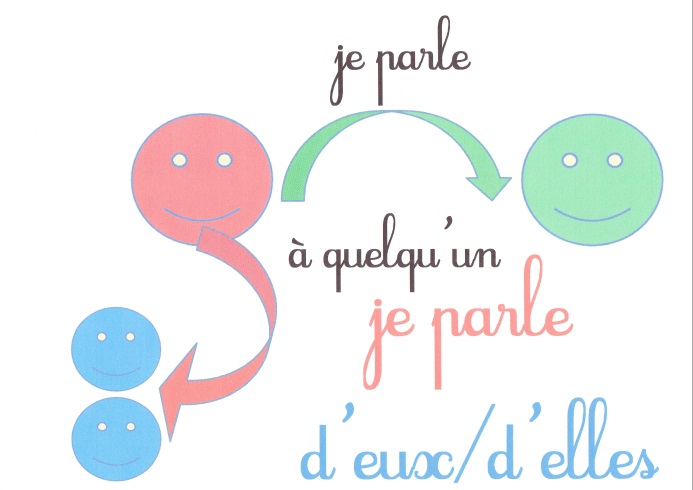 __________________________________________________________________________________